MANIFESTAZIONE a PESCARA PIAZZA SACRO CUORE      SABATO 18 APRILE, DALLE ORE 10.00 IN POI!!!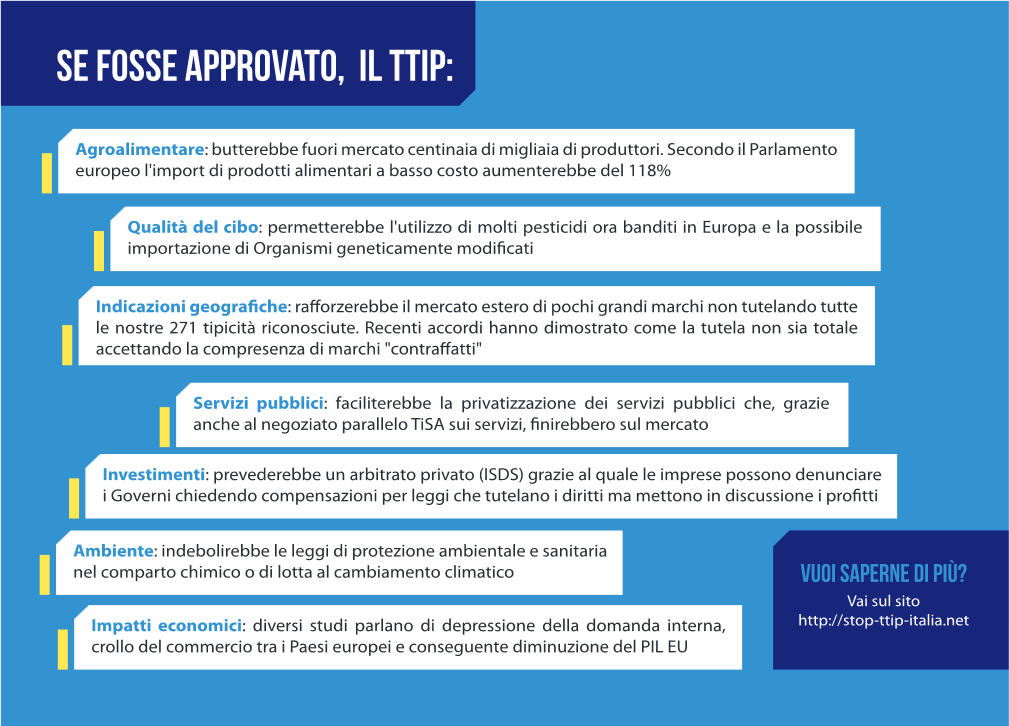 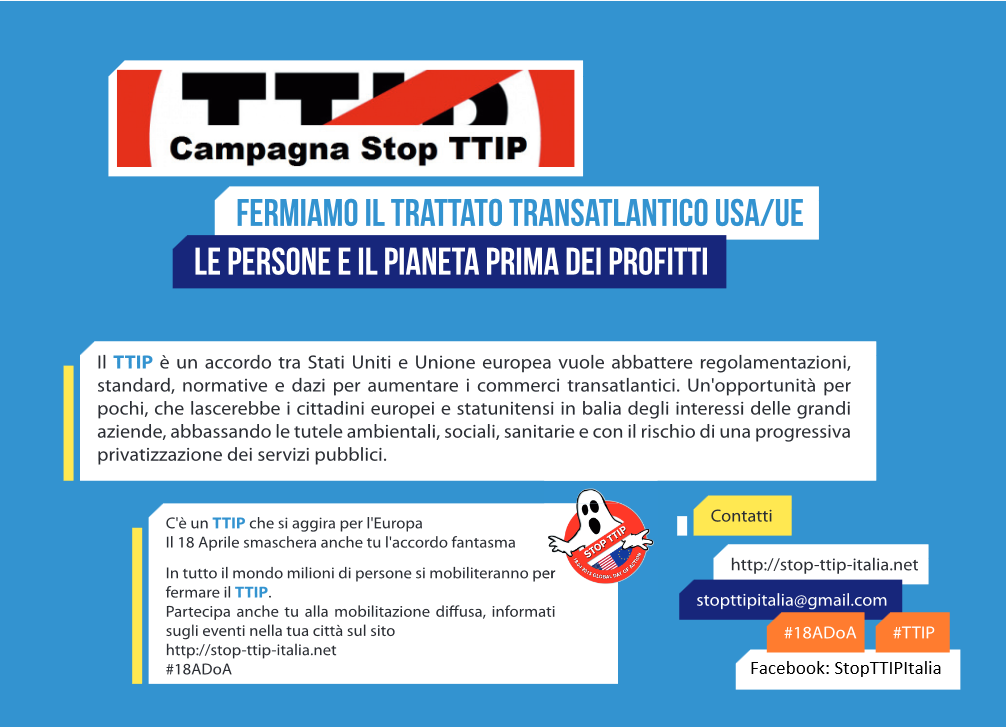 